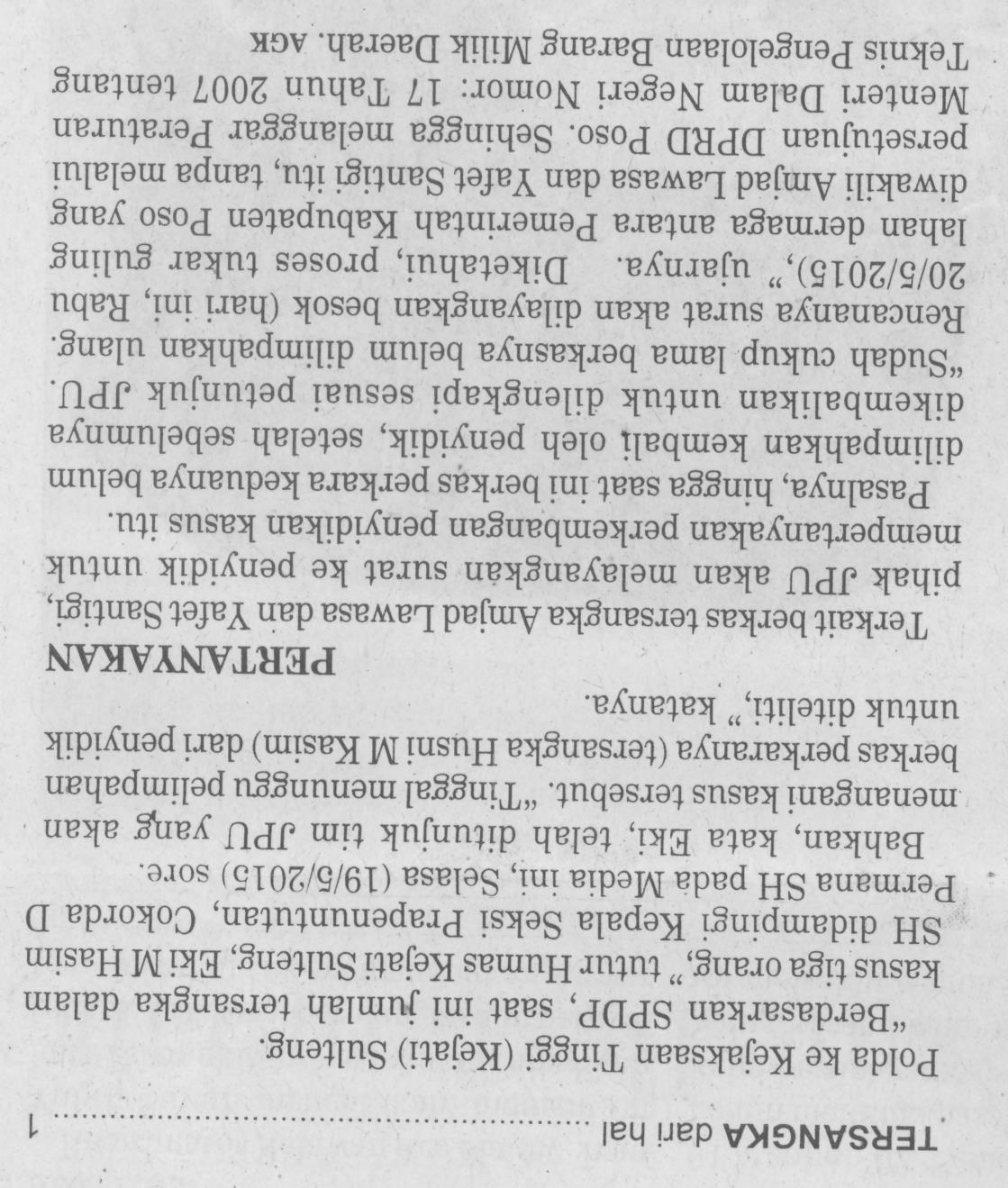 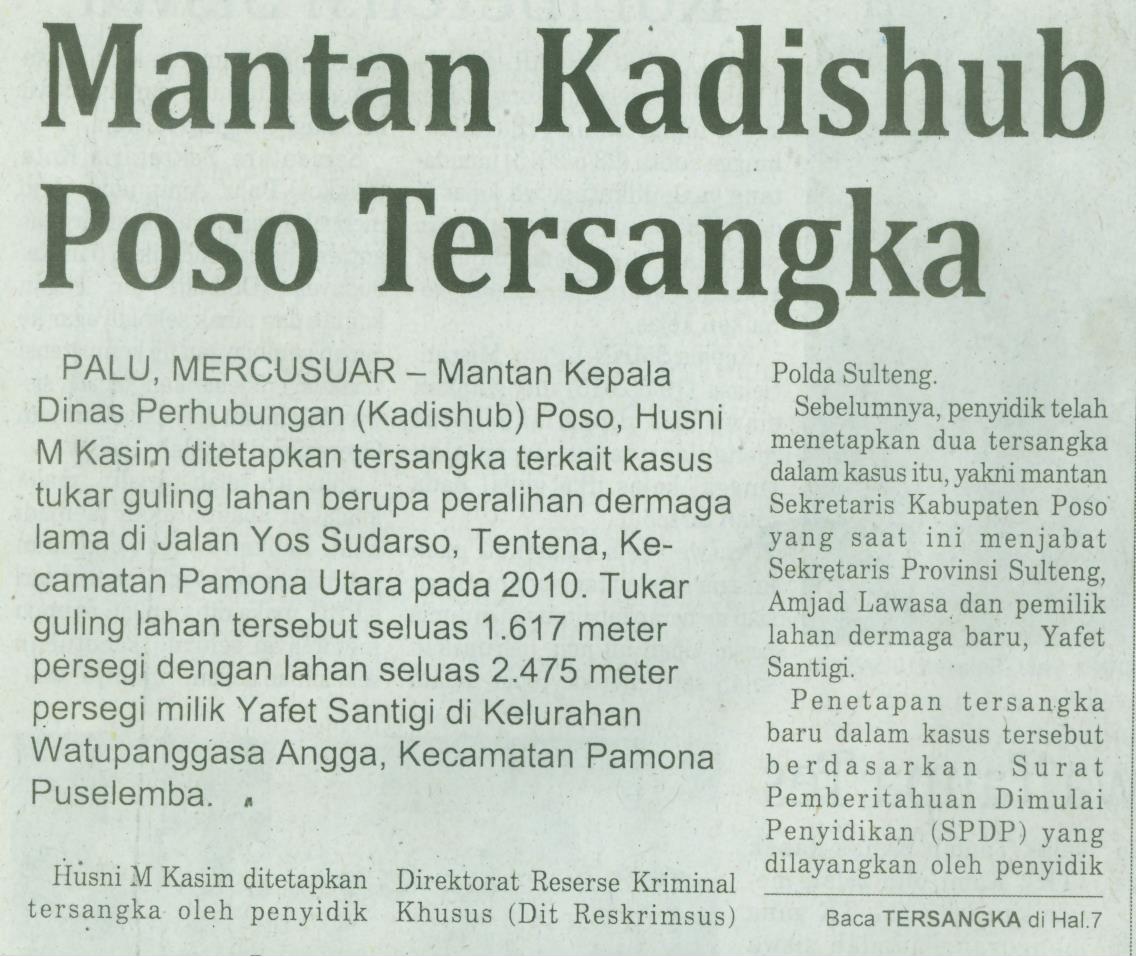 Harian    :MercuKasubaudSulteng 2Hari, tanggal:Rabu, 20 Mei 2015KasubaudSulteng 2Keterangan:Mantan Kadishub Poso TersangkaKasubaudSulteng 2Entitas:PosoKasubaudSulteng 2